FDA Risk Disclosure StudyCognitive Testing GuideINTRODUCTIONThank you for agreeing to participate in this study today.  Review following points:RTI is a non-profit research organization.  We are conducting a study about a health survey.  The study is sponsored by a public health agency.During our time today, you will be asked to view one ad on a laptop computer and I will ask you to read and answer some survey questions about what you viewed.  We are interested in getting your feedback on the survey questions as well as the ad. Your feedback will help us improve the study.Our discussion will take up to 60 minutes.  At the end of our discussion you will receive $75 in appreciation for your participation.Anything that you say today will be kept private. Your name and other identifying information will not be used in any reports that result from our discussion today.We will be audio recording today’s discussion to help with a report we’re going to write after we finish talking with everyone.  Recordings will be stored on a password protected computer and destroyed at the end of the project.The most important thing I want you to know is that I didn’t write the survey questions or create the ad that we are going to look at today so I won’t be offended if you criticize them.  If something is confusing it means that the writer didn’t do a good job writing the question and/or instructions. Your participation in this interview is very important because it will help improve the questionnaire so that it is as easy to complete as possible. INFORMED CONSENTBefore we get started I’m going to give you an informed consent form that describes the study and what you’ll be asked to do in more detail.  I’m going to give you two copies- one to sign for us and one for you to take home. Please take a few minutes to read the form and let me know if you have any questions or concerns.PROCESS[SHOW R LAPTOP] Please read the instructions on the first page and then I’ll show you the advertisement.  After that I’m going to ask you to read and answer each question aloud. As you answer each question I’d like you to talk me through what you are thinking about. For example, if the question asked how many times you cooked dinner at home during the past week, rather than tell me that you made dinner five times, I want to know how you came up with that answer—what did you think about?  Did you think about each day individually?  Were there any days that you were unsure of? After some items I will ask you to answer some additional questions about the question and/or your answer.  I’d also like you to point out any questions or answer choices that might be confusing.Do you have any questions before we begin?INTERVIEWER NOTESFor each question, probe as needed if R seems confused or unsure, or if his/her answer suggests the question was misinterpreted.General probes to be used as needed:In your own words, what is this question asking?How did you choose your answer?Other things to be aware of:How R’s use answer scalesFor questions where R is asked to answer “based on information in the ad” is he/she able to do so?[SCRIPT] Thank you for agreeing to participate in this study today.Make sure you are comfortable and can read the screen from where you sit. This study is about advertising for prescription medication. Your answers are private and will not be connected with your name. Your input is extremely valuable.Let’s begin.We will ask you questions about the ad after you have finished watching it.  Do your best to remember details about the ad.  We will ask you to explain your answers.  Make sure your computer sound is turned on and set at a comfortable volume.[PROGRAMMER: Screen 3.  TIME SPENT ON EACH SCREEN IN MILLISECONDS][Next page: Screen 4][SCRIPT] Please click the link below to view the ad.  It may take a minute or two for the video to begin. You should be able to see and hear the video when it begins to play.[PROGRAMMER: Screen 4.  TIME SPENT ON EACH SCREEN IN MILLISECONDS][Next page: Screen 5][SCRIPT] Please answer the following questions based on the ad you saw.Q1. Were you able to view the entire ad for [DRUG]?YesNo  [Skip back to ad]Not sure  [Skip back to ad][PROGRAMMER: If Q1=No or Not sure, replay the ad.  If, after this, they still say No or Not sure to Q1, then terminate.] Probe: What are your initial reactions to the ad you just watched?Probe: Was there anything in the ad that was confusing or unclear?  If so, what?Probe: How different or similar is it to other prescription drug ads that you’ve seen?What is similar or different from other prescription drug ads that you’ve seen?Amount and type of information about the drug?Graphics?Narration? [INTERVIEWER: Looking to see whether R notices difference in how fast the risk information/disclosure statement is read](Information seeking/intention items)Q2.  I am interested in trying [ABILIFY/LUNESTA/CRESTOR].[PROGRAMMER: Show Abilify for people in the depression condition. Show Lunesta for people in the insomnia condition. Show Crestor for people in high cholesterol condition]Q3a. Have you seen this exact ad before?Yes [Go to Q3b]No  [Continue to Q3c]Not sure [Continue to Q3c]Probe: [IF YES] Where did you see this ad before?Probe: [IF NOT SURE] Have you seen any ads that were similar to this one, but not exactly the same?  Please tell me about it.Q3b. In the last 6 months, how often did you see this exact ad before? NeverRarelySometimesOftenVery oftenQ3c. Have you seen other ads for this product before? YesNo Not sure Q4.	Please list the thoughts that were going through your mind as you viewed the ad for [ABILIFY/LUNESTA/CRESTOR] and list them below.  Use one line for each thought.[PROGRAMMER: Five separate text boxes][PROGRAMMER: Show Abilify for people in the depression condition. Show Lunesta for people in the insomnia condition. Show Crestor for people in high cholesterol condition]Probe: [IF NEEDED] How did you decide what to write here?  Did you have additional thoughts that you didn’t record? [INTERVIEWER: Note whether 5 spaces is sufficient to capture main thoughts][Next page: Screen 6]Q5. What condition does [ABILIFY/LUNESTA/CRESTOR] treat? [PROGRAMMER: randomize response options][PROGRAMMER: Show Abilify for people in the depression condition. Show Lunesta for people in the insomnia condition. Show Crestor for people in high cholesterol condition]Seasonal allergiesInsomniaMigraine headachesHigh CholesterolDiabetesAcid Reflux/GERDDepressionDon't know [PROGRAMMER: Counterbalance Q6 and Q7]Q6. What are the benefits of [ABILIFY/LUNESTA/CRESTOR]? Use one line for each benefit you list. [Open-ended][PROGRAMMER: Provide 5 separate text boxes. [PROGRAMMER: Show Abilify for people in the depression condition. Show Lunesta for people in the insomnia condition. Show Crestor for people in high cholesterol condition]Q7. What are the risks and side effects of [ABILIFY/LUNESTA/CRESTOR]? Use one line for each risk or side effect you list.  [Open-ended] [PROGRAMMER: Provide 10 separate text boxes with an option to “click here for additional lines”.][PROGRAMMER: Show Abilify for people in the depression condition. Show Lunesta for people in the insomnia condition. Show Crestor for people in high cholesterol condition][Next page: Screen 7][PROGRAMMER: MATCH VERSION OF Q8 TO DISEASE AD SHOWN](Memory for benefits and risks)Q8_1. Based on the information in the ad, please check which of the following are benefits or risks of taking ABILIFY. [Depression version][PROGRAMMER: randomize a-k] Q8_2. Based on the information in the ad, please check which of the following are benefits or risks of taking LUNESTA. [Insomnia version][PROGRAMMER: randomize a-k] Q8_3. Based on the information in the ad, please check which of the following are benefits or risks of taking CRESTOR. [High cholesterol version][PROGRAMMER: randomize a-h] Probe: How difficult or easy was it to remember the information about benefits or risks? Was it easier to remember the benefits or to remember the risks?Is there a difference between risks and side effects, and if so, how do they differ? Would you have answered this question any differently if it asked you to check off which of the following were benefits or side effects of taking [DRUG], instead of saying “benefits or risks”?[Next page: Screen 8][PROGRAMMER: Randomize presentation order of the questions on screen 8] (Perceived Benefit)[SCRIPT] Please answer the following questions based on your impressions from the ad. Even though the ad didn’t tell you, please provide your best guess for the following questionsINTERVIEWER: Note the following and probe as needed for Q9-13Is R able to answer questions based on their impression from the ad (can probe- “How did you choose your answer” if unsure)Is R able to use ruler without difficulty?Q9. In your opinion, if 100 people take [ABILIFY/LUNESTA/CRESTOR], how many of the 100 would benefit from taking the drug? [PROGRAMMER: Participants can slide an arrow to their answer.] [PROGRAMMER: Show Abilify for people in the depression condition. Show Lunesta for people in the insomnia condition. Show Crestor for people in high cholesterol condition]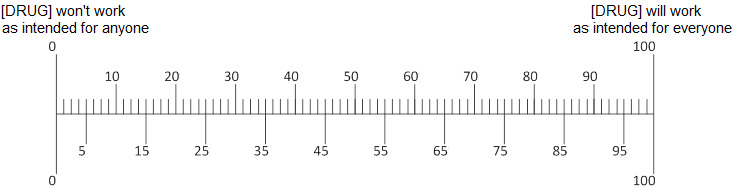 Q10. In your opinion, if [ABILIFY/LUNESTA/CRESTOR] did help a person’s [depression/insomnia/high cholesterol], how much would it help?[PROGRAMMER: Show Abilify/depression for people in the depression condition. Show Lunesta/insomnia for people in the insomnia condition. Show Crestor/high cholesterol for people in high cholesterol condition] (Perceived Risk)Q11. In your opinion, if 100 people take [ABILIFY/LUNESTA/CRESTOR], how many of the 100 would have any side effects?[PROGRAMMER: Participants can slide an arrow to their answer.][PROGRAMMER: Show Abilify for people in the depression condition. Show Lunesta for people in the insomnia condition. Show Crestor for people in high cholesterol condition]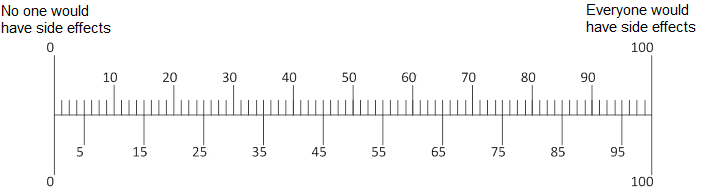 Q12. In your opinion, if [ABILIFY/LUNESTA/CRESTOR] did cause a person with [depression/insomnia/high cholesterol] to have side effects, how serious would they be?[PROGRAMMER: Show Abilify/depression for people in the depression condition. Show Lunesta/insomnia for people in the insomnia condition. Show Crestor/high cholesterol for people in high cholesterol condition](Risk/benefit tradeoff)Q13. Thinking overall about the risks and benefits of [ABILIFY/LUNESTA/CRESTOR], would you say it has: [PROGRAMMER: Show Abilify for people in the depression condition. Show Lunesta for people in the insomnia condition. Show Crestor for people in high cholesterol condition]Probe: How did you choose your answer?  What specific risks and benefits did you think about?Probe to see if people were still basing answers from the impression they got from the ad and not from personal experience (Perceptions of risk and benefit statements)[PROGRAMMER: Randomize order of Q14a-g.][PROGRAMMER: Show Abilify for people in the depression condition. Show Lunesta for people in the insomnia condition. Show Crestor for people in high cholesterol condition]Q14.  Please rate your agreement or disagreement with each of the following statements.Q15. In my opinion, the prescription drug ad mentioned….Probe: How did you choose your answer?Q16. To what extent do you agree or disagree that the risks and side effects were:[PROGRAMMER: Randomize order of Q16a-f.]Q17. Overall, the risks and side effects mentioned in the prescription drug ad were….Probe: Is this question different from the one you already answered asking “In your opinion, if [DRUG] did cause a person with [condition] to have side effects, how serious would they be?” Why or why not? Q18_1. In your opinion, how serious are the following risks and side effects? [Depression version][PROGRAMMER: Randomize order of Q18_1.a-g.][[PROGRAMMER: Only show this item for people in depression condition]Q18_2. In your opinion, how serious are the following risks and side effects? [Insomnia version][PROGRAMMER: Randomize order of Q18_2.a-d.][[PROGRAMMER: Only show this item for people in insomnia condition]Q18_3. In your opinion, how serious are the following risks and side effects? [High cholesterol version][PROGRAMMER: Randomize order of Q18_3.a-b.][[PROGRAMMER: Only show this item for people in high cholesterol condition]Q19_1. How likely is it that you would experience any of the following risks and side effects if you took ABILIFY? [Depression version][PROGRAMMER: Randomize order of Q19_1.a-g.][[PROGRAMMER: Only show this item for people in depression condition]Q19_2. How likely is it that you would experience any of the following risks and side effects if you took LUNESTA? [Insomnia version][PROGRAMMER: Randomize order of Q19_2.a-d.][[PROGRAMMER: Only show this item for people in insomnia condition]Q19_3. How likely is it that you would experience any of the following risks or side effects if you took CRESTOR? [High cholesterol version][PROGRAMMER: Randomize order of Q19_3.a-b.][[PROGRAMMER: Only show this item for people in high cholesterol condition]In your opinion, how actionable are the following risks and side effects? We define ‘actionable’ as a symptom you would know you are at risk for (e.g., because of pre-existing condition or allergy) or recognize (e.g., because it is an observable physical or mental system) and can act upon to help lessen the risk (e.g., get immediate medical help to prevent a bad outcome).Probe: How helpful is this definition “actionable”?  Is there anything confusing or difficult to understand about it?  [NOTE THAT R WAS PREVIOUSLY ASKED TO DEFINE ACTIONABLE FOR Q16B.  HOW DOES THEIR DEFINITION COMPARE TO THIS?]  Q20_1 [PROGRAMMER: Randomize order of Q20_1.a-g.] [Depression version][[PROGRAMMER: Only show this item for people in depression condition]Q20_2 [PROGRAMMER: Randomize order of Q20_2.a-d.] [Insomnia version][[PROGRAMMER: Only show this item for people in insomnia condition]Q20_3 [PROGRAMMER: Randomize order of Q20_3.a-b.] [High cholesterol version][[PROGRAMMER: Only show this item for people in high cholesterol condition] [Next page: Screen 9][PROGRAMMER: counterbalance 21/22 and 23/24]Q21. How likely are you to talk to your doctor about [ABILIFY/LUNESTA/CRESTOR]? [PROGRAMMER: Show Abilify for people in the depression condition. Show Lunesta for people in the insomnia condition. Show Crestor for people in high cholesterol condition]Q22. How likely are you to read the patient labeling for more information about [ABILIFY/LUNESTA/CRESTOR]? [PROGRAMMER: Show Abilify for people in the depression condition. Show Lunesta for people in the insomnia condition. Show Crestor for people in high cholesterol condition]Probe: What “patient labeling” are you thinking about?  Where would you find the patient labeling?Q23. How likely are you to look for more information about [ABILIFY/LUNESTA/CRESTOR]?[PROGRAMMER: Show Abilify for people in the depression condition. Show Lunesta for people in the insomnia condition. Show Crestor for people in high cholesterol condition]Probe: If R says somewhat or very likely, where would they look for information? Q24. How likely are you to look for more information about [depression/insomnia/high cholesterol]?[PROGRAMMER: Show depression for people in the depression condition. Show insomnia for people in the insomnia condition. Show high cholesterol for people in high cholesterol condition]Q25. If one of your family members or close friends had [depression/insomnia/high cholesterol], how likely would you be to mention [ABILIFY/LUNESTA/CRESTOR] to them? [PROGRAMMER: Show Abilify for people in the depression condition. Show Lunesta for people in the insomnia condition. Show Crestor for people in high cholesterol condition][Next page: Screen 10][PROGRAMMER: Rotate order of Q26/Q26a and Q27/Q27a](Perceived Comparative Benefit and Risk)[SCRIPT] For the next two questions, please think about other medicines you know of that treat [depression/insomnia/high cholesterol]. If you are not aware of other medicines that treat [depression/insomnia/high cholesterol], please choose the answer option “Neither disagree nor agree.”When answering these questions, please base your impressions on the prescription drug ad you saw.[PROGRAMMER: Show depression for people in the depression condition. Show insomnia for people in the insomnia condition. Show high cholesterol for people in high cholesterol condition]INTERVIEWER: Note whether R seems to base their impressions only on the drug ad or if they mention personal experience or other sources of information. Q26. [ABILIFY/LUNESTA/CRESTOR] is more effective than other medicines that treat [depression/insomnia/high cholesterol]. Strongly disagree Somewhat disagreeNeither disagree nor agreeSomewhat agreeStrongly agree [PROGRAMMER: Show Abilify/depression for people in the depression condition. Show Lunesta/insomnia for people in the insomnia condition. Show Crestor/high cholesterol for people in high cholesterol condition]Q26a. What other medicines were you thinking about?[PROGRAMMER: Add fill space for write-ins]Q27. [ABILIFY/LUNESTA/CRESTOR] is safer than other medicines that treat [depression/insomnia/high cholesterol].  Strongly disagree Somewhat disagreeNeither disagree nor agreeSomewhat agreeStrongly agree [PROGRAMMER: Show Abilify/depression for people in the depression condition. Show Lunesta/insomnia for people in the insomnia condition. Show Crestor/high cholesterol for people in high cholesterol condition]Q27a. What other medicines were you thinking about?[PROGRAMMER: Add fill space for write-ins]INTERVIEWER: Note whether R chose “Neither disagree nor agree” if they did not list other medicines here. PROBE: IF R mentions different medicines in Q26a and Q27a, probe on why that is.   (Perceived Quality)Q28.	Based on the information in the prescription drug ad, how would you rate the quality of [ABILIFY/LUNESTA/CRESTOR]?  [PROGRAMMER: Show Abilify for people in the depression condition. Show Lunesta for people in the insomnia condition. Show Crestor for people in high cholesterol condition]Probe: How did you choose your answer?  (Attitude toward Ad.  From Bhutada et al., 2009, Shen & Chen, 2007, and MacKenzie & Lutz, 1989)[PROGRAMMER: Randomize order of Q29a-d]Q29.	In my opinion, the ad for [ABILIFY/LUNESTA/CRESTOR] was:a.	1		2		3		4		5       Good	Badb.	1		2		3		4		5     Pleasant				     			 Unpleasantc.	1		2		3		4		5     Favorable				     			 Unfavorabled. 	1		2		3		4		5     Very	Not at all persuasive							  persuasive	     			 [PROGRAMMER: Show Abilify for people in the depression condition. Show Lunesta for people in the insomnia condition. Show Crestor for people in high cholesterol condition]Probe: How did you choose your answers to this set of questions?What do you think about the scales used for this question- e.g., favorable-unfavorable, etc. ?  Do they make sense for the ad you saw ?(Self-reported attention)Q30.	How much attention did you pay to the prescription drug ad when you were watching it?Probe: What does [ANSWER] mean?  If you were completing this survey on your own do you think you would have paid the same amount of attention to the ad?[Next page: Screen 11](Notice Disclosure)[PROGRAMMER: Control condition and Revised Risk Alone condition SKIP to Q33] Q31. Do you remember the ad saying “This is not a full list of risks and side effects. Talk to your doctor and read the patient labeling for more information.”? Yes No [PROGRAMMER: IF checked and in Original Risk +Disclosure Condition or Revised Risk + Disclosure Condition, display the following script: “This ad did say that “This is not a full list of risks and side effects. Talk to your doctor and read the patient labeling for more information.”]Not sure [PROGRAMMER: IF checked and in Original Risk +Disclosure Condition or Revised Risk + Disclosure Condition, display the following script: “This ad did say that “This is not a full list of risks and side effects. Talk to your doctor and read the patient labeling for more information.”][SCRIPT]  Now we will show you the ad again.  This ad said “This is not a full list of risks and side effects.  Talk to your doctor and read the patient labeling for more information.”   When answering the next few questions, please think only about that statement.  [Next page: Screen 12](Inferences about Statement)Q32a.	In your own words, list all your thoughts, reactions and ideas that went through your mind when the statement, “This is not a full list of risks and side effects.  Talk to your doctor and read the patient labeling for more information.” was presented. Please use a separate line for each thought. [PROGRAMMER: Seven separate text boxes]Q32b.	For each of the thoughts, reactions and ideas you listed, indicate whether the thought was positive, negative or neutral.[PROGRAMMER: Display responses from Q32a.  For each response, include a drop-down choice box or other appropriate choice box with the choices POSITIVE, NEGATIVE, NEUTRAL]INTERVIEWER: After R answers Q32a and Q32b review each entry to understand thought and why R coded as positive, negative, or neutral.Probe: Did you have any additional thoughts that you did not record?  If so, what were they?(Peripheral Cue)Q33.	To what extent do you agree or disagree that the statement about the list of risks and side effects (“This is not a full list of risks and side effects.  Talk to your doctor and read the patient labeling for more information”) was:[PROGRAMMER: Randomize order of Q33a-g.]Probe for each question: How did you choose your answer?In addition, probe:[Next page: Screen 13](FDA Perceptions/Knowledge)Q34.  Please rate your agreement or disagreement with each of the following statements.[PROGRAMMER: Randomize order of Q34a-h][Next page: Screen 14][SCRIPT] Now we will ask a few questions to help us describe our sample of participants.(Subjective Health Literacy)  Q35. How often do you have someone (like a family member or friend) help you read instructions, pamphlets, or other written material from your doctor or pharmacy?Q36. How confident are you filling out medical forms by yourself?(Perceived illness knowledge)  Q37.  In general, how much do you feel you know about [depression/insomnia/high cholesterol]? [PROGRAMMER: Show depression for people in the depression condition. Show insomnia for people in the insomnia condition. Show high cholesterol for people in high cholesterol condition]Q38.  	In general, how much do you feel you know about treatments for [depression/insomnia/high cholesterol]?  [PROGRAMMER: Show depression for people in the depression condition. Show insomnia for people in the insomnia condition. Show high cholesterol for people in high cholesterol condition]Q39. In what year were you diagnosed with [depression/insomnia/high cholesterol]?	_______ INTERVIEWER: Note how challenging it is for the R to remember the year he/she was diagnosed. [PROGRAMMER: Show depression for people in the depression condition. Show insomnia for people in the insomnia condition. Show high cholesterol for people in high cholesterol condition]Q40.  Are your currently taking a prescription drug to treat your [depression/insomnia/high cholesterol]?Yes			 No	[Skip to Q43][PROGRAMMER: Show depression for people in the depression condition. Show insomnia for people in the insomnia condition. Show high cholesterol for people in high cholesterol condition]Q41. How long have you been taking prescription drugs for [depression/insomnia/high cholesterol]?Less than 2 weeksAt least 2 weeks but less than 2 monthsAt least 2 months but less than 6 monthsAt least 6 months but less than 1 yearAt least 1 year but less than 5 yearsAt least 5 years[PROGRAMMER: Show depression for people in the depression condition. Show insomnia for people in the insomnia condition. Show high cholesterol for people in high cholesterol condition]Q42. Are you currently taking [ABILIFY/LUNESTA/CRESTOR]?Yes			 No			 Don’t Know[PROGRAMMER: Show Abilify for people in the depression condition. Show Lunesta for people in the insomnia condition. Show Crestor for people in high cholesterol condition]Q43.	Are you now covered by any form of health insurance or health plan?  This includes any private insurance plan through your employer or a plan that you purchased yourself, as well as a government program like Medicare or Medicaid.Yes			 No [Skip to Q45]Don’t Know [Skip to Q45]		 Q44.	Does your current insurance plan help pay for prescription drugs?Yes			 No			 Don’t Know[Next page: Screen 15](Attitudes toward Disclosures; From Thomas et al., 2013)[SCRIPT] We would now like to ask you some questions about how you feel about the use of disclosures. A disclosure qualifies, clarifies, or otherwise limits a specific advertising claim. Examples of disclosures include: “Certain rules and restrictions apply” “Results not typical” “This is not a full list of risks and side effects.  Talk to your doctor and read the patient labeling for more information” “Past performance is not necessarily indicative for future performances and transactions in financial products (including but not limited to securities, futures, options and other financial instruments) give rise to risks,”  “This statement has not been evaluated by the Food and Drug Administration” “Prices include all cost to be paid by individual except for taxes, licensing, and registration”.“Pay no interest for one year. If you transfer a balance from another card, you will be charged a 3% fee.”Probe: In your own words, what does the term “disclosure” mean?Probe: How well do you think the definition of a “disclosure” [A disclosure qualifies, clarifies, or otherwise limits a specific advertising claim.] explains this concept? Probe: How helpful are the examples? Which of the examples have you seen or heard before?  Where did you see/hear them? Were any examples not helpful or confusing? Which?What are some other examples of disclosures that you are familiar with?Q45. Please indicate your level of agreement with each of the following items. [PROGRAMMER: Randomize order of Q45a-h]INTERVIEWER: For each of the above probe as needed to determine how R chooses their answer and what they are thinking about.[Next page: Screen 16]Q46. Would you like to receive the patient labeling for [ABILIFY/LUNESTA/CRESTOR] at the end of this survey to learn more about the complete list of risks and side effects?Yes			 No	[PROGRAMMER: Show Abilify for people in the depression condition. Show Lunesta for people in the insomnia condition. Show Crestor for people in high cholesterol condition]Q47. What did you use to complete today’s survey?INTERVIEWER: Ask R if they were taking this on their own, which would they most likely take the survey on? Desktop computerLaptop computerTablet computer (e.g., Apple iPad, Samsung Galaxy Tab)Mobile phone or smartphone Other: ________________Q48. What is your gender?Male	FemaleQ49.  Are you: Hispanic or LatinoNot Hispanic or LatinoQ50.  What is your race? You may select one or more races.		 􀂉 	American Indian or Alaska Native  	􀂉 	Asian 	 􀂉 	Black or African American	􀂉 	Native Hawaiian or other Pacific Islander	􀂉 	White 					 Q51.  What is your household income?Less than $30,000 per year$30,001 - $75,000 per year$75,001 - $150,000 per year$150,001+ per year[End time: ___________________ ][Next page: Screen 17][SCRIPT] The purpose of this research is to learn about consumer reactions to prescription drug advertising.  In order to get your realistic reaction to this information, we used a real product; however the prescription drug ad was modified for the purpose of this study. Use of the brand name does not imply endorsement of the product by FDA. Please see your healthcare professional for questions about [depression/insomnia/high cholesterol].[PROGRAMMER: Show depression for people in the depression condition. Show insomnia for people in the insomnia condition. Show high cholesterol for people in high cholesterol condition]You have been very helpful.  Thank you very much for your participation![PROGRAMMER: If Respondent chooses “Yes” to Q46, at the end of the survey, after the debriefing, provide a link [or attach a PDF] to the patient labeling for the drug and include the following script: [SCRIPT] You indicated that you would like to receive the patient labeling for [ABILIFY/LUNESTA/CRESTOR] at the end of this survey to learn more about the complete list of risks and side effects. In the link below you will find the patient labeling for [ABILIFY/LUNESTA/CRESTOR]. Please see your healthcare professional for questions about [depression/insomnia/high cholesterol].[PROGRAMMER: Show Abilify/depression for people in the depression condition. Show Lunesta/insomnia for people in the insomnia condition. Show Crestor/high cholesterol for people in high cholesterol condition]Complete: Congratulations! You have fully qualified and completed this research study. Your account has been credited the full credit amount.END12345Strongly disagreeSomewhat disagreeNeither agree nor disagreeSomewhat agreeStrongly agreeYesNoa. Can improve symptoms as quickly as one to two weeksXb. Taken along with your antidepressant it can help improve symptoms of depressionProbe: [IF NO] Why did you choose this response? How confident are you in your response?Xc. There are no dietary restrictions while taking AbilifyXd. Has been found to also treat restless leg syndromeXe. Can cause changes in behavior Xf. Can increase the risk of suicidal thoughtsXg. Can increase risk of strokeXh. Can cause uncontrollable muscle movementsXi. Can cause nausea or vomitingXj. Can increase the risk of developing certain forms of cancerXk. Can cause liver problems such as yellowing of skin or eyesXYesNoa. Can help you fall asleep at nightXb. Can help you sleep up to seven hoursXc. Has been found to also help treat restless leg syndromeXd. Starts working within 30 minutes. Xe. Can cause sleep walking and other activitiesXf. Can cause changes in behavior or mood such as aggressivenessProbe: [IF NO] Why did you choose this response? How confident are you in your response? Xg. Can increase the risk of suicideXh. Can cause potentially fatal allergic reactionsXi. Can cause nausea or vomitingXj. Can increase the risk of developing certain forms of cancerXk. Can cause liver problems such as yellowing of skin or eyesXYesNoa. Can help reduce cholesterol Xb. Has been found to work better than Lipitor to reduce cholesterolXc. No regular blood tests are neededXd. Has been found to relieve problems with urinationXe. Can cause muscle problems such as pain or weaknessProbe: [IF NO] Why did you choose this response? How confident are you in your response? Xf. Can cause liver problems such as yellowing of skin or eyesProbe: [IF NO] Why did you choose this response? How confident are you in your response? Xg. Can cause nausea or vomitingXh. Can increase the risk of developing certain forms of cancerX12345Would help [condition]a littleWould help [condition]a lot12345Not at all seriousVery serious12345Many more risks than benefitsSomewhat more risks than benefitsEqual risks and benefitsSomewhat more benefits than risksMany more benefits than risksStrongly disagreeSomewhat disagreeNeither disagree nor agreeSomewhat agreeStrongly agreeThe ad clearly communicated the benefits of [ABILIFY/LUNESTA/CRESTOR].The ad clearly communicated the risks and side effects of [ABILIFY/LUNESTA/CRESTOR].The ad evenly balanced the risks and benefits of [ABILIFY/LUNESTA/CRESTOR].Probe: What does it mean to “evenly” balance the risks and benefits of [DRUG]?The ad did not give enough information about the possible benefits and positive effects of using [ABILIFY/LUNESTA/CRESTOR].Probe: IF R AGREES: What information do you think was missing/what else would you want to know about the possible benefits and positive effects of [DRUG]?The ad did not give enough information about the possible risks and side effects of using [ABILIFY/LUNESTA/CRESTOR]. Probe: IF R AGREES: What information do you think was missing/what else would you want to know about the possible risks and side effects of [DRUG]?The ad helped me learn about [ABILIFY’S/LUNESTA’S/CRESTOR’S] benefitsThe ad helped me learn about [ABILIFY’S/LUNESTA’S/CRESTOR’S] risks and side effects12345Not enough risks and side effectsToo many risks and side effectsStrongly disagree Somewhat disagreeNeither disagree nor agreeSomewhat agreeStrongly agree InformativeActionableProbe: What does it mean for the risks and side effects to be “actionable”?ClearConfusingImportantProbe: What does it mean for the risks and side effects to be “important”? Important for them personally or for all people that watch the ad?IncompleteProbe: IF R AGREES: What information do you think was missing?12345Not at all seriousVery seriousNot at all seriousVery seriousSudden changes in behavior or moodIncreased risk of suicidal thoughtsIncreased risk of StrokeHigh feverStiff musclesConfusionUncontrollable muscle movementsNot at all seriousVery seriousSleep walking and other activities Changes in behavior or moodIncreased risk of suicide in people who are depressedLife-threatening allergic reactionsNot at all seriousVery seriousMuscle problems Liver problemsNot at likelyVery likelySudden changes in behavior or moodIncreased risk of suicidal thoughts or behaviorIncreased risk of strokeHigh feverStiff musclesConfusionUncontrollable muscle movementsNot at likelyVery likelySleep walking and other activities  Changes in behavior or moodIncreased risk of suicide in people who are depressedLife-threatening allergic reactionsNot at likelyVery likelyMuscle problems Liver problems Not at all actionableVery actionableSudden changes in behavior or moodIncreased risk of suicidal thoughts or behaviorIncreased risk of strokeHigh feverStiff musclesConfusionUncontrollable muscle movementsNot at all actionableVery actionableSleep walking and other activities Changes in behavior or moodIncreased risk of suicide in people who are depressedLife-threatening allergic reactionsNot at all actionableVery actionableMuscle problems Liver problems 12345Very unlikelySomewhat unlikelyNeither likely nor unlikelySomewhat likelyVery likely12345Very unlikelySomewhat unlikelyNeither likely nor unlikelySomewhat likelyVery likely12345Very unlikelySomewhat unlikelyNeither likely nor unlikelySomewhat likelyVery likely12345Very unlikelySomewhat unlikelyNeither likely nor unlikelySomewhat likelyVery likely12345Very unlikelySomewhat unlikelyNeither likely nor unlikelySomewhat likelyVery likely12345Poor quality Good quality12345A little  A lotYou said…Is it…[insert each response from Q32a above in a separate box]POSITIVE NEGATIVENEUTRAL Strongly disagree Somewhat disagreeNeither agree nor disagreeSomewhat agreeStrongly agree NoticeableBelievableDistractingImportantClearToo longHelpfulNoticeableIF R DISAGREES: What could be done to make the information more noticeable?BelievableIF DISAGREE: What wasn’t believable about it?DistractingImportantIF DISAGREE: Why do you think the statement is not important?IF AGREE: Why do you think the statement is important?ClearIF DISAGREE: How can the statement be changed to make it clearer?Too longIF AGREE: How could it be shortened?HelpfulIF DISAGREE: What would make it more helpful?IF AGREE: What was helpful about it?Strongly disagree Somewhat disagreeNeither disagree nor agreeSomewhat agreeStrongly agree The FDA only approves prescription drugs that have been found to be extremely effectiveThe FDA only approves prescription drugs that do not have serious side effectsOnly prescription drugs that have been found to be extremely effective can be advertised to consumersPrescription drugs that have serious side effects cannot be advertised to consumersThe FDA approves all prescription drug TV commercials before they can be shown to the publicAll of the information in prescription drug TV commercials is true and accurateI believe in all of the information provided in prescription drug TV commercialsOnly the safest prescription drugs are allowed to be advertised to the public 12345NeverOccasionallySometimesOftenAlways12345Not at allconfidentA little bitSomewhatQuite a bitExtremelyconfident12345Nothing at allOnly a slight amountSomeA good bitA lot12345Nothing at allOnly a slight amountSomeA good bitA lotStrongly disagreeNeither disagree nor agreeStrongly agreeI think it should be illegal for companies to use disclosures. Disclosures are immoral. Disclosures are ethical.Disclosures only trick consumers. Disclosures stand out from the background.The size of disclosures is too small. In television advertising, companies do not provide consumers with enough time to read disclosures. Disclosures are easy to read.